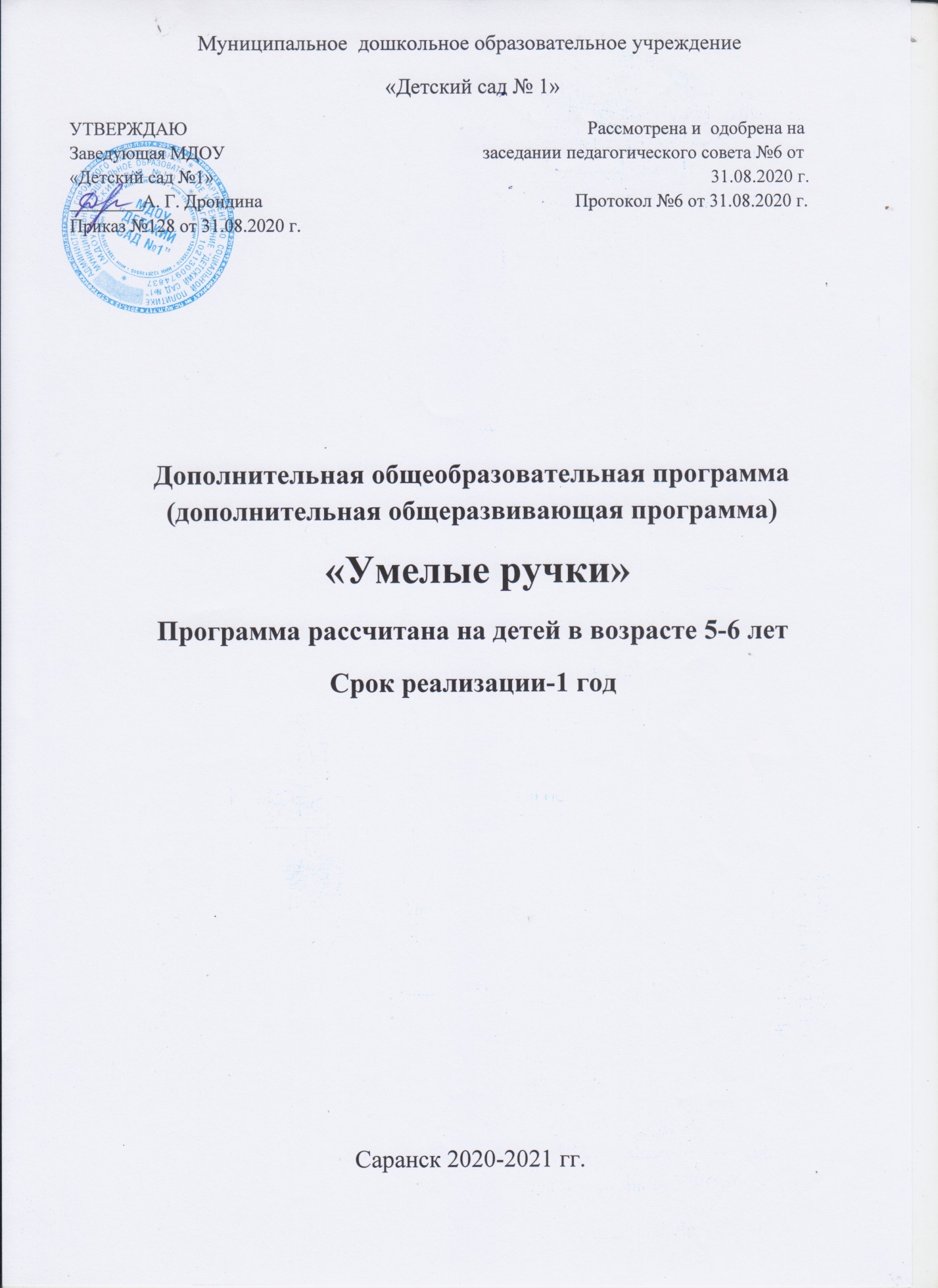 Содержание.1. Паспорт программы.2. Пояснительная записка.3. Учебно-тематический план.4. Календарно-тематический план.5. Материально-техническое методическое обеспечение программы.6. Список литературы.1. Паспорт программы.2.Пояснительная записка.Программа «Умелые ручки» направлена на реализацию потенциальных возможностей  и проявление творчества детей дошкольного возраста через художественный ручной труд; на  формирование таких качеств, как целеустремлённость, настойчивость, умение доводить начатое дело до конца. Новизна  заключается в том, что дети знакомятся с материалами для изготовления своих поделок  через элементарные опыты с ними.Актуальность Чем разнообразнее детская деятельность, тем успешнее идёт разностороннее развитие ребёнка. Вот почему одним из наиболее близких и доступных видов работы для детей дошкольного возраста является художественный ручной труд, создающий условия для вовлечения ребёнка в собственное творчество, в процессе которого создаётся что-то красивое, необычное.  Художественный ручной труд способствует развитию сенсор - моторики, согласованности в работе глаз и рук, совершенствованию координации движений, гибкости, точности в выполнении действий. Большое влияние оказывает ручной труд на умственное развитие ребёнка, на развитие его мышления.Непосредственный контакт ребенка с бумагой, природным материалом, или красками, элементарные опыты с ними позволяют знать их свойства, качества, возможности, пробуждают любознательность, обогащают яркими образами окружающего мира. В ходе творческой работы дошкольник учится наблюдать, размышлять, сравнивать, анализировать и делать выводы. Продуктивная деятельность детей  не только оптимизирует коррекционное воздействие на развитие двигательной сферы, но и способствует устранению недостатков речевых и неречевых психических функций у дошкольников.Благоприятный эмоциональный настрой детей во время занятий по ручному труду, наслаждение, испытываемое в процессе работы, очень важны для общего развития. ЦельРазвитие у детей активного познавательного интереса к занятиям по художественному ручному труду через знакомство со свойствами различных материалов. ЗадачиФормировать практические умения ручной работы, на основе расширения трудового опыта детей Способствовать развитию внимания, памяти, воображения, творческой фантазии. Развивать мелкую моторику рукВоспитывать самостоятельность, уверенность, инициативность.Познакомить со свойствами материаловРазвивать умение безопасно пользоваться инструментами при работе.Способствовать выработке навыков работы с различными  материалами.Способствовать развитию конструктивной деятельности.Развивать твёрдость рук, технические навыки.Возраст детей, участвующих в реализации данной дополнительной образовательной программы: 5-6 лет.Сроки реализации дополнительной образовательной программы: 1 год ( с октября по май).Режим занятий:  1 раз в неделю. Всего 32 занятия.
Продолжительность: 25 минутОсновные формы и методы работы.Для достижения поставленных целей предусматривается отбор основных форм и методов деятельности: - репродуктивный (воспроизводящий);- объяснительно - иллюстративный (объяснение сопровождается демонстрацией наглядного материала);- метод проблемного изложения (педагог ставит проблему и вместе с детьми ищет пути её решения);- частично- поисковый;- практический.В проведении занятий используются как индивидуальные, так и групповые и коллективные формы работы.В программу кружка «Умелые ручки» входят разделы :- Работа с бумагой и картоном- Нетрадиционное рисование- Лепка- ОригамиОжидаемые результаты программыУ детей должны сформироваться продуктивные умения и навыки творческой деятельности  через оптимальное использование материалов в зависимости от их свойств. Дети должны получить знания:- О материалах, инструментах;- О правилах безопасности труда и личной гигиены при обработке различных материалов;- О месте и роли декоративно-прикладного искусства в жизни человека;- О видах декоративно - прикладного искусства- Об особенностях лепных игрушек;- О способах аппликации в народном искусстве (картон, бумага и т.д.).Подведение итогов      В конце учебного года проводится фото выставка детских работ с целью подведения итогов реализации программы.3. Учебно-тематический план.4. Календарно-тематический план5. Материально-техническое методическое обеспечение  программыМатериалы и оборудованиеКартон, цветная бумага, принадлежности для аппликации.Ветка рябины,  гуашь, ватные палочки, принадлежности для рисования.Цветная бумага формат А-4, ножницы.Силуэты различных симметричных и несимметричных предметов, иллюстрации, фото бабочек, эскизы с изображением бабочек различных видов, цвета, формы, выполненные  в различных техниках. Жесткие и мягкие кисти, поролон, скомканная бумага.Альбомные листы, простые карандаши, акварель, кисти.Елочки разного размера по высоте,  клей,  образцы елочных игрушек.Различные вырезанные из бумаги фигуры,  восковые мелки,  вата, иллюстрации с изображением пауков.Силуэты бабочек на цветном картоне формата А4, тесьма. Тонированная бумага бледно-зеленого и голубого цвета, жесткая кисть,  тарелочки для печати, эскизы, фото, иллюстрации с изображением разных животных.Иллюстрации или репродукции картин, рисунки детей за прошлые годы,  уголь, разноцветное конфетти,  набор пластилина, зубочистки, принадлежности для лепки, зубные щётка и палочка для набрызгав.6. Список литературы:Аверьянова А.П. “Изобразительная деятельность в детском саду” – М.: Мозаика Синтез, 2001, 96с.Афонькин С.Ю., Афонькина Е.Ю., “Игрушки из бумаги” – Спб.: Регата, 2000, 192с.Волчкова В.Н., Степанова Н.В. “Конспекты занятий в старшей группе детского сада. ИЗО” – Воронеж: ТЦ “Учитель”, 2004, 95с.Давыдова Г.Н. “Детский дизайн. Пластилинография”. М.:Скрипторий, 2006, 80с.Казакова Р.Г. “Рисование  с детьми дошкольного возраста. Нетрадиционные техники” – М.: ТЦ Сфера, 2004, 128с.Малышева А.Н., Ермолаева Н.В. “Аппликация в детском саду” -  Ярославль: Академия развития, 2000, 144с.Петрова И.М. “Объёмная аппликация” – Спб.: Детство-пресс, 2002, 48с.Рябко Н.Б. “Занятия по изобразительной деятельности дошкольников. Бумажная пластика” – М.: Педобщество России, 2009, 64с.УТВЕРЖДАЮЗаведующая МДОУ«Детский сад №1»           Дрондина А.Г.Приказ № 128  от «31» августа 2020 г.    Согласовано: Председатель профкомаМДОУ «Детский сад №1»________Т. М. Скворцова                                                                                                                                                                                              Должностная инструкцияПедагога дополнительного образованияДолжностные обязанности. Осуществляет дополнительное образование обучающихся, воспитанников в соответствии со своей образовательной программой, развивает их разнообразную творческую деятельность. Комплектует состав обучающихся, воспитанников кружка, секции, студии, клубного и другого детского объединения и принимает меры по сохранению контингента обучающихся, воспитанников в течение срока обучения. Обеспечивает педагогически обоснованный выбор форм, средств и методов работы (обучения) исходя из психофизиологической и педагогической целесообразности, используя современные образовательные технологии, включая информационные, а также цифровые образовательные ресурсы. Проводит учебные занятия, опираясь на достижения в области методической, педагогической и психологической наук, возрастной психологии и школьной гигиены, а также современных информационных технологий. Обеспечивает соблюдение прав и свобод обучающихся, воспитанников. Участвует в разработке и реализации образовательных программ. Составляет планы и программы занятий, обеспечивает их выполнение. Выявляет творческие способности обучающихся, воспитанников, способствует их развитию, формированию устойчивых профессиональных интересов и склонностей. Организует разные виды деятельности обучающихся, воспитанников ориентируясь на их личности, осуществляет развитие мотивации их познавательных интересов, способностей. Организует самостоятельную деятельность обучающихся, воспитанников, в том числе исследовательскую, включает в учебный процесс проблемное обучение, осуществляет связь обучения с практикой, обсуждает с обучающимися, воспитанниками актуальные события современности. Обеспечивает и анализирует достижения обучающихся, воспитанников. Оценивает эффективность обучения, учитывая овладение умениями, развитие опыта творческой деятельности, познавательного интереса, используя компьютерные технологии, в т.ч. текстовые редакторы и электронные таблицы в своей деятельности. Оказывает особую поддержку одаренным и талантливым обучающимся, воспитанникам, а также обучающимся, воспитанникам, имеющим отклонения в развитии. Организует участие обучающихся, воспитанников в массовых мероприятиях. Участвует в работе педагогических, методических советов, объединений, других формах методической работы, в работе по проведению родительских собраний, оздоровительных, воспитательных и других.Муниципальное  дошкольное образовательное учреждение «Детский сад № 1»Заявленияот родителей (законных представителей) воспитанников на оказание дополнительных услуг кружка «Умелые ручки»Воспитатель:Сидорова О.А.Муниципальное  дошкольное образовательное учреждение «Детский сад № 1»ДоговораМежду МДОУ «Детский сад № 1 комбинированного вида» и родителями (законными представителями) ребенка, посещающего кружокВоспитатель:Сидорова О.А.Муниципальное  дошкольное образовательное учреждение «Детский сад № 1»Табель посещаемости кружка «Умелые ручки»Воспитатель:Сидорова О.А.Наименование программыПрограмма «Умелые ручки»Руководитель программыВоспитатель Сидорова О.А.Организация-исполнительМДОУ «Детский сад № 1» Адрес организации исполнителяг. Саранск, ул. Рабочая д. 7 , тел: 24-18-37Цели программыРазвитие у детей активного познавательного интереса к занятиям по художественному ручному труду через знакомство со свойствами различных материаловНаправленность программыхудожественный ручной трудСрок реализации программы1 год Вид программыУровень реализации программыАдаптированная Дошкольное образованиеСистема реализации контроля за исполнением программыКоординацию деятельности по реализации программы осуществляет администрация образовательного учреждения;Практическую работу осуществляет педагогический коллективОжидаемые конечные результаты программы5-6 летУ детей должны сформироваться продуктивные умения и навыки творческой деятельности  через оптимальное использование материалов в зависимости от их свойств. Знать:- О материалах, инструментах;- О правилах безопасности труда и личной гигиены при обработке различных материалов;- О месте и роли декоративно-прикладного искусства в жизни человека;- О видах декоративно - прикладного искусстваУметь:-Лепить игрушки различными способами-Создавать аппликацию-Рисовать в нетрадиционной техникеВладеть:- Способами лепки игрушек;- Способами аппликации в народном искусстве - Техникой нетрадиционного рисования, техникой оригами
N п/п
N п/пНаименование темНаименование темНаименование темКоличествозанятийКоличествозанятийКоличество часовКоличество часовКоличество часовКоличество часов
N п/п
N п/пНаименование темНаименование темНаименование темКоличествозанятийКоличествозанятийТеория(мин) Практика(мин) Практика(мин) Практика(мин)11«Веселый клоун». (аппликация)«Веселый клоун». (аппликация)«Веселый клоун». (аппликация)11520202022«Осенние листочки».(нетрадиц. рисование)«Осенние листочки».(нетрадиц. рисование)«Осенние листочки».(нетрадиц. рисование)11520202033«Кошка с котятами».(оригами)«Кошка с котятами».(оригами)«Кошка с котятами».(оригами)11520202044«Грузовичок»(аппликация)«Грузовичок»(аппликация)«Грузовичок»(аппликация)11520202055«Разноцветные матрешки»(аппликация)«Разноцветные матрешки»(аппликация)«Разноцветные матрешки»(аппликация)11520202066«Ушастые пирамидки».(лепка)«Ушастые пирамидки».(лепка)«Ушастые пирамидки».(лепка)11520202077Ушастые пирамидки (лепка)Ушастые пирамидки (лепка)Ушастые пирамидки (лепка)11520202088«Ежик»(нетрадиц. рисование)«Ежик»(нетрадиц. рисование)«Ежик»(нетрадиц. рисование)11520202099«Снеговик» (аппликация)«Снеговик» (аппликация)«Снеговик» (аппликация)1152020201010«Снежная семья».(нетрадиц. рисование)«Снежная семья».(нетрадиц. рисование)«Снежная семья».(нетрадиц. рисование)1152020201111«Лисичка».(оригами)«Лисичка».(оригами)«Лисичка».(оригами)1152020201212«Друзья для неваляшки»«Друзья для неваляшки»«Друзья для неваляшки»1152020201313«На птичьем дворе»(аппликация)«На птичьем дворе»(аппликация)«На птичьем дворе»(аппликация)1152020201414«Щенок»(оригами)«Щенок»(оригами)«Щенок»(оригами)1152020201515«Ёлочка пушистая, нарядная».(нетрадиц. рисование)«Ёлочка пушистая, нарядная».(нетрадиц. рисование)«Ёлочка пушистая, нарядная».(нетрадиц. рисование)1152020201616«На нашем дворе»(аппликация)«На нашем дворе»(аппликация)«На нашем дворе»(аппликация)1152020201717«Плывет, плывет кораблик»(аппликация)«Плывет, плывет кораблик»(аппликация)«Плывет, плывет кораблик»(аппликация)1152020201818«На что похоже?»(нетрадиц. рисование)«На что похоже?»(нетрадиц. рисование)«На что похоже?»(нетрадиц. рисование)1152020201919«Лиса».(лепка)«Лиса».(лепка)«Лиса».(лепка)1152020202020«В лесу»(аппликация)«В лесу»(аппликация)«В лесу»(аппликация)1152020202121«Весенняя ветка в вазе»(аппликация)«Весенняя ветка в вазе»(аппликация)«Весенняя ветка в вазе»(аппликация)1152020202222«Тюльпаны».(оригами)«Тюльпаны».(оригами)«Тюльпаны».(оригами)1152020202323«Какого цвета весна».(нетрадиц. рисование)«Какого цвета весна».(нетрадиц. рисование)«Какого цвета весна».(нетрадиц. рисование)1152020202424 «Чайный сервиз»(аппликация) «Чайный сервиз»(аппликация) «Чайный сервиз»(аппликация)1152020202525 «Цыпленок»(аппликация) «Цыпленок»(аппликация) «Цыпленок»(аппликация)1152020202626«Расцвели одуванчики»(нетрадиц. рисование)«Расцвели одуванчики»(нетрадиц. рисование)«Расцвели одуванчики»(нетрадиц. рисование)1152020202727«Петя-петушок»(мозаичная аппликация   из пластилина)«Петя-петушок»(мозаичная аппликация   из пластилина)«Петя-петушок»(мозаичная аппликация   из пластилина)1152020202828 «Нарядное платье»(аппликация) «Нарядное платье»(аппликация) «Нарядное платье»(аппликация)1152020202929 «В лес за грибами»(аппликация) «В лес за грибами»(аппликация) «В лес за грибами»(аппликация)1152020203030«Котенок»(лепка)«Котенок»(лепка)«Котенок»(лепка)1152020203131«Цветочная поляна».(нетрадиц. рисование)«Цветочная поляна».(нетрадиц. рисование)«Цветочная поляна».(нетрадиц. рисование)1152020203232«Идет бычок, качается»(аппликация)«Идет бычок, качается»(аппликация)«Идет бычок, качается»(аппликация)115202020Итог:3232160160160640Тема занятияПрограммное содержаниеМатериал и оборудование1. «Веселый клоун». (аппликация)Октябрь. Расширить представление детей об артистах цирка -  клоунах; продолжать учить складывать целое изображение из частей, наклеивать готовые заготовки в определенной последовательности, опираясь на образец.Развивающие: - развивать умение пользоваться клеем, аккуратно выполнять работу; - развивать мелкую моторику рук, внимание, ориентировку на листе бумаги.Воспитательные: - воспитывать чувства сопереживания, готовность прийти на помощь; - воспитывать аккуратность, самостоятельность в работе. Конверт с письмом, портрет клоуна, фото героев из мультфильма «Маша и медведь», белые листы для работы с надписью «объявление», готовые детали клоуна на каждого ребенка, крупные детали клоуна, клей, салфетка2. «Осенние листочки».(нетрадиц. рисование)Познакомить с техникой печатания листьев. Закрепить умения работать с техникой печати по трафарету. Развивать цветовосприятие. Учить смешивать краски прямо на листьях ил тампонах при печати.Лист черного цвета, гуашь, поролоновые тампоны трафареты, принадлежности для рисования3.«Кошка с котятами».(оригами)продолжить обучение детей работе в технике оригами, закрепить знание о базовой форме «воздушный змей»,научить анализировать образец, планировать и контролировать выполнение своей работы; развивать логическое мышление, фантазию, внимание, пространственное воображение, творческие способности;воспитывать эстетический вкус, любовь к  животным, аккуратность, дисциплинированность, уважение к своему труду и труду других людей.Заготовки цветной бумаги  размером 10*10 см, ножницы, линейка, клей-карандаш, фломастеры.4.«Грузовичок»(аппликация)Продолжать формировать представления детей о геометрических фигурах (квадрат, прямоугольник, круг), о цвете (желтый, красный, черный);развивать умение различать и называть существенные детали и части предмета (грузовик состоит из кузова, кабины, колес);закреплять умение предварительно выкладывать готовые детали квадратной, прямоугольной, круглой формы и наклеивать их; продолжать формировать умение аккуратно пользоваться клеем: намазывать его кисточкой тонким слоем на обратную сторону наклеиваемой фигуры, прикладывать его стороной, намазанной клеем к листу бумаги и плотно прижимать салфеткой.воспитывать интерес к аппликации;воспитывать аккуратность при работе с клеем.Игрушечная кошка, игрушечный грузовик, клеёночки, салфетки, кисточки, солонки для кисточек, клей, солонки для клея, листы белой бумаги, квадраты, прямоугольники, круги, вырезанные из цветной бумаги.5.«Разноцветные матрешки»(аппликация)Ноябрь.1.Познакомить детей с предметом народно – прикладного искусства – матрёшкой, создать у детей интерес к народной игрушке, приобщать детей к русской национальной культуре, народному творчеству;2. Учить украшать сарафан матрешки узором, используя геометрические фигуры (круг, треугольник), 3.Закреплять технические умения (держать кисть, использовать клей), работать аккуратно;4.Воспитывать чувство любви и гордости за свою страну и свой народ.Матрешка; цветные заготовки силуэта матрешки, треугольники и круги;салфетки, клей, демонстрационные картинки с изображением деревянных игрушек.6. «Ушастые пирамидки»(лепка)Учить  лепить пирамидки из дисков разной величины с верхушкой в виде головы медвежонка или зайчонка (по выбору)Пластилин, стеки, салфетки.7.«Строим дом»(аппликация)Продолжать знакомить детей с малой родиной. Формировать умение резать полоску бумаги по прямой;  составлять изображение из частей; создавать в аппликации образ большого дома.Развивать чувство пропорций, ритма,  композиционные умения – при создании панорамы улицы.Развивать детское творчество.Прививать любовь к родному селу.Воспитывать аккуратность в работе.Иллюстрации с видами родного села, многоэтажных и одноэтажных домов,  образец аппликации «Большой дом» (опорные схемы). Бумага размером ½ альбомного листа, прямоугольники из цветной бумаги светлых тонов (на все столы разные) и полоски цветной бумаги для окон, дверей, крыш; ножницы, клей, кисть для клея, салфетка, клеёночка (для каждого ребёнка). Большой лист бумаги (ватман) для создания общей композиции, силуэты машин и деревьев вырезанные совместно с детьми заранее, двусторонний скотч.8 .«Ежик»(нетрадиц. рисование)Развивать эмоционально-чувственное восприятие. Воспитывать отзывчивостьБумага, гуашь, жесткие кисти9.«Снеговик» (аппликация)Декабрь.Учить детей вырезать круг из квадрата, срезать у квадрата углы (получая ведро). Закреплять умение правильно держать ножницы, работать ими, пользоваться клеем, салфеткой. Учить детей составлять композицию во весь лист. Воспитывать самостоятельность. Развивать творчество, мелкую моторику рук. 3 квадрата разного размера, два прямоугольника (разных цветов, клей, ножницы, салфетки.10.«Снежная семья».(нетрадиц. рисование)Учить рисовать снеговиков разных размеров, закрепить приёмы изображения круглых форм в различных сочетаниях, совершенствовать технику рисования тычком.Лист, гуашь, две кисточки, маленький листочек для проверки цвета и все принадлежности для рисования.11.«Лисичка».(оригами) Способствовать формированию представления о виде декоративно-прикладного творчества - оригами (бумагопластика, продолжить знакомство обучающихся с базовыми формами. Продолжаем развивать у детей творческие возможности, воображение, мышление, развивать мелкую моторику рук, интерес к предмету, к оригами.Воспитывать у детей качества, такие как: собранность, трудолюбие, внимательность, коммуникабельность, активность. Умению работать в коллективе и аккуратности.Бумага для оригами, заготовки для глаз и носа, ножницы.12. «Друзья для неваляшки»(аппликация)Научить детей вырезать круг из квадрата путем срезания углов
Совершенствовать навыки ребенка в аппликации
Развивающие:
Развивать координацию, творчество, цветовое восприятие и аккуратность. Воспитывать интерес к аппликации
 игрушка — неваляшка, кисточки, клеенки, подставки по количеству детей; квадраты красного цвета с размерами 7х7, 4х4 и 2х2 по количеству человек, квадраты белого цвета с размером 3х3, альбомные листы и ножницы по количеству человек, цветная бумага зеленого, желтого, синего, голубого, черного, коричневого цветов для украшения матрешки по количеству детей.13. «На птичьем дворе»(аппликация)ЯнварьФормировать представлений о внешнем виде, образе жизни и повадках домашних птиц. Сформировать обобщающее понятие домашние птицы. Обогащать словарь словами птичий двор, домашние птицы.
 Совершенствование грамматического строя речи
Активизация речевой деятельности детей. Совершенствование диалогической речи памяти, зрительного восприятия и внимания. Развитие мелкой моторики пальцев рук.Формирование навыков сотрудничества, бережное отношение к природе.предметные картинки с изображением птиц и их птенцов, картина «Птичий двор», коробочки с горохом и фасолью, зерном.Предметные картинки с изображением птиц и их птенцов, картина «Птичий двор», коробочки с горохом и фасолью, зерном.14. «Щенок»(оригами)Закрепить умения и навыки создавать поделки в технике «Оригами»; продолжать совершенствовать навыки детей делать правильные четкие сгибы, внутренние сгибы, складывать квадрат по диагонали; продолжать учить выполнять поделку, используя пошаговую схему. Развивать пространственное воображение, память, творческие способности, уверенность в своих силах, конструктивное мышление;Развивать мелкую моторику рук;Расширять коммуникативные способности детей;Воспитывать художественный вкус, культуру труда, стремление делать работу аккуратно, до конца, конструктивно правильно;Воспитывать желание самостоятельно конструировать из бумаги.Образцы поделки (приложение 1)Пошаговые схемы выполнения поделки (приложение 2,3)Листы бумаги квадратной формы 10×10 см.  желтого и  коричневого цвета по 1 шт. на каждого ребенка.Заготовки для глаз и носика: 2 кружка белого цв. + 2 кружка черного цв. + треугольник + ошейник с надписью имени ребенка (комплект на каждого ребенка).Плакат с правилами воспитания щенка (готовит воспитатель).15.«Ёлочка пушистая, нарядная».(нетрадиц. рисование)Упражнять в технике рисования тычком, полусухой жёсткой кистью. Продолжать учить использовать такое средство выразительности, как фактура. Закрепить умение украшать рисунок, используя рисование пальчиками. Воспитывать у детей умение работать индивидуально.Листы бумаги, цветная гуашь, жёсткие кисти16. «На нашем дворе»(аппликация)Программное содержание: Учить создавать в аппликации образ большого дома. Закреплять приемы аккуратного наклеивания, умение резать полоску бумаги по прямой, срезать углы, составлять изображение из частей.Клей, кисти, салфетка, ножницы, клеенка, ½ альбомного листа, прямоугольники цветной бумаги светлых тонов и полоски цветной бумаги для окон, дверей, крыши, кукла- мальчик.17.«Плывет, плывет кораблик»(аппликация)Февраль Учить детей создавать изображение предметов, срезая углы у прямоугольников.Закреплять умение составлять красивую композицию, аккуратно наклеивать изображения.Ввести в словарь детей слова «капитан», «парусник» и познакомить с их значением.Вызвать интерес к созданию образа. Голубая или серая бумага в форме длинной узкой полосы (река) или овала (озеро), неширокие бумажные полоски разных цветов для лодок, обрезки для деталей, ножницы, клей, кисть для клея, салфетка, клееночка (на каждого ребенка).18 .«На что похоже?»(нетрадиц. рисование)Знакомить детей с симметрией. Развивать воображение. Продолжать развивать интерес к рисованиюБумага, согнутая пополам, гуашь 3 цветов, тряпочки19. «Лиса».Продолжать учить лепить животных, используя ранее полученные знания и навыки, передавать в лепке характерные детали лисы.Пластилин, стеки, салфетки.20.«В лесу»(аппликация)1)Учить детей создавать выразительный образ заснеженного леса.Расширить спектр технических приёмов обрывной аппликации (разрывание, обрывание) и показать её изобразительно-выразительные возможности.2)Закрепить технику наклеивания.3) Развивать чувство формы и композиции, мелкую моторику.4) Воспитывать интерес к аппликации. Воспитывать эстетическое восприятие.Цветная и белая мягкая бумага, ножницы, клей или клеящие карандаши, клеевые кисточки, салфетки матерчатые, коробочки для обрезков, клеёнки.21.«Весенняя ветка в вазе»(аппликация)МартЦель: учить детей приемам нетрадиционной аппликации веток вербы, расположения «почек» справа и слева на ветке. Формирование у детей умение выполнять работу по заданному образцу, воспитывать усидчивость, восприятие, внимание. Развивать воображение детей, фантазию, эстетическое восприятие, самостоятельность при выборе изобразительного материала. Ввести в активный словарь детей существительные – ветка, верба, серёжки, «барашки», прилагательные – пушистые, мягкие, серые, овальные. Расширять представления детей об изменениях в живой природе с приходом весны. Закрепить и расширить знания детей о вербе.Альбомные листы на каждого ребёнка, ватные палочки, полоски цветной бумаги (коричневого цвета, салфетки, клей белый, ветка вербы, кукла Весна.22.«Тюльпаны»(оригами) Стимулировать желание детей создавать цветы тюльпаны с помощью техники оригами из бумаги, формировать творческие способности. Закреплять умение детей преобразовывать базовую форму в разные поделки. Закреплять навыки точных, аккуратных сгибов. Закреплять выполнение базовых форм: «простой треугольник», «воздушный змей».Упражнять в умении составлять общую композицию, гармонично размещая свою поделку.Развивать у детей сообразительность, творчество, умение использовать разные средства выразительности при создании образа. Развивать глазомер и мелкую моторику рук. Развивать чувство единства, сплоченности, учить детей действовать согласованно. Воспитывать бережное отношение к природе.Бумажные квадраты 6х6 см разного цвета, один квадрат зеленого цвета 10х10, клей, кисточки, салфетки, большой круг (квадрат) из бумаги - «клумба».23 .«Какого цвета весна».(нетрадиц. рисование)Обогащать и расширять художественный опыт детей в работе с акварелью, рисованию по мокрой бумаге, смешивая краскиДва альбомных листа на каждого ребенка, акварельные краски, маленькие губки, две емкости с водой, толстые кисточки.24.«Чайный сервиз»(аппликация)развитие познавательной активности детей;закрепляем с детьми знания о посуде, чайном сервизе;учить детей составлять узор (цветочек) из геометрических фигур (круг); продолжаем воспитывать аккуратность в работе;закрепляем навыки аккуратного наклеивания.продолжаем воспитывать интерес к аппликации;продолжаем развивать эстетические чувства (цвета, композиции);Письмо от ФедорыЗаготовки чайных пар, кружков красного цвета и поменьше размером желтого.Аудиозапись физминуткиАудиозапись классической музыкиСалфетки настольные, кисти для клея, клей ПВА, подставки для клея,     салфетки тканевые или плотные бумажные, влажные салфетки для рук.25.«Цыпленок»(аппликация)АпрельПродолжать учить детей вырезать округлую форму путем срезывания углов у квадрата и треугольника; совершенствовать технику наноса клея аккуратно  на детали; развивать чувство цвета, учить составлять образ из отдельных деталей. Развивать творчество, самостоятельность, уверенность, аккуратность. Воспитательные: воспитывать такие чувства как умение сопереживать, желание помогать и  доброе отношение к птицам.Клеёнка, клей - карандаш, ножницы, картон белого цвета А4 (со скорлупой, квадрат желтого цвета размером 2х2, прямоугольник желтого цвета 3х4, квадрат коричневого цвета 1х1,карандаши  зеленый и коричневый, поднос26.«Расцвели одуванчики»(нетрадиц. рисование)Закреплять умение самостоятельно рисовать методом тычка цветы, умение рисовать тонкой кисточкой листья и стебли. Расширять знания о весенних цветах.Тонкая кисточка, листы бумаги, гуашь.27.«Петя-петушок»(мозаичная аппликация   из пластилина)Учить детей самостоятельно выполнять работу, отщипывать маленькие кусочки пластилина, скатывать шарики и наклеивать их на форму, приготовленную педагогом.Пластилин, шаблон, картон, стеки28.«Нарядное платье»(аппликация)- научить располагать узор на листе бумаги и закрепить умение создавать несложную композицию из геометрических фигур, освоить навыки вырезывания по округлой линии (прием закругления углов квадрата, освоение навыка резания ножницами, активизировать самостоятельность детей в наклеивании фигур, развивать чувство цвета, учить разбирать цвета по контрасту; воспитывать аккуратность.Схема последовательности, платья из цветного картона на каждого, цветная бумага – по 5 квадратов на каждого, ножницы, салфетки, клеенки, кисточки, подставки под кисточку, тарелочки для мусора, подставки для ножниц, клей.29.«В лес за грибами»(аппликация)МайУчить детей преобразовывать готовые формы, разрезая их на две части (круг, овал).Обучать вырезанию, начиная с формирования навыка разрезания по прямой.Формировать умение правильно держать ножницы и пользоваться ими.Закреплять навыки аккуратного наклеивания предметов, состоящих из нескольких частей. Воспитывать потребность быть аккуратными, сохраняя свое рабочее место в порядке.Продолжать формировать умение создавать коллективную композицию.Пополнять и активизировать словарь детей по лексическим темам: лес, грибы.Продолжать воспитывать любовь к природе и бережное отношение к ней.ножницы, цветная бумага, клей.30.«Котенок»(лепка)Учить создавать в лепке образ животного. Закреплять умение лепить по частям, используя разные приемы. Передавать позу животного.Пластилин, стеки, салфетки.31. «Цветочная поляна».(нетрадиц. рисование)Продолжать учить детей рисовать красками, используя ватные палочки; закреплять знания цветов; формировать интерес и положительное отношение к рисованию.Тонированные в зелёный цвет листы бумаги для рисования; готовый рисунок – образец, репродукции с изображением цветочной поляны (полевых цветов); гуашь основных цветов, кисточки, непроливайки, салфетки.32. «Идет бычок, качается»(аппликация)Создание условий для формирования умения сочетать различные техники изобразительной деятельности (аппликация, рисование) для передачи образной выразительности игрушки. Совершенствовать умение разрезать прямоугольник по линиям сгиба;(для более сильных детей разрезание по диагонали по нарисованной линии) упражнять в вырезании овалов из прямоугольников, путём округления углов, правильно держать ножницы в правой руке и работать ими. Составлять изображение игрушки из частей, Поощрять детей воплощать в художественной форме свои представления, переживания, чувства, мысли, поддерживать личностное творческое начало.Образец выполняемой аппликации, без творческого дополнения. Игрушка бычка и наклонная доска. Белая бумага размером в 1/2 альбомного листа, заготовки из бежевой бумаги размером 4,5 х 6,5 см, 2,5 х 4 см, готовая форма головы, ножницы, клей, кисть клеевая, клеенка, тряпочка, тарелки, темный фломастер, восковые мелки, цветные карандаши.33.Итоговая выставка за учебный год.Подвести итог работы за учебный год.